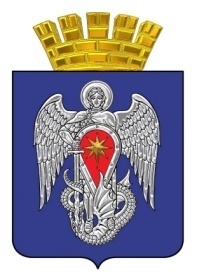 МИХАЙЛОВСКАЯ ГОРОДСКАЯ ДУМАВОЛГОГРАДСКОЙ ОБЛАСТИРЕШЕНИЕПринято Михайловской городской Думой                                                             № Отчет о работе АО «Михайловская ТЭЦ», ООО «Михайловское тепловое хозяйство» за 2021 год    Заслушав информацию о работе  АО «Михайловская ТЭЦ», ООО «Михайловское тепловое хозяйство» за 2021 год, Михайловская городская Дума  РЕШИЛА:1. Отчет о работе АО «Михайловская ТЭЦ», ООО «Михайловское тепловое хозяйство» за 2021 год принять к сведению (прилагается).2. Настоящее решение вступает в силу с даты подписания.Председатель Михайловской городской ДумыВолгоградской области                                                                                В.Н.Гудков_____________2022 г.Приложение к решению Михайловской городской Думы                                                                                   Волгоградской области от   №                                   «Отчет о работе АО «Михайловская ТЭЦ», ООО «Михайловское тепловое хозяйство» за 2021 год»Отчет о работе АО «Михайловская ТЭЦ» за 2021 годДоходы предприятия за 2021 год составили 205,2 млн.руб. (без НДС), что на 8,1 млн.руб. выше по сравнению с прошлым годом. Структура доходности сложилась нижеследующим образом:Тепловая энергия  - 163,9 млн.руб. (79,87%)Электроэнергия -  40,0 млн.руб.  ( 19,49 %) Прочие доходы -1,3 млн.руб.    (0,64 %)        Расходы предприятия за 2021 год составили  211,4 млн.руб. (без НДС), что на 5,9 млн.руб. выше по сравнению с прошлым годом. Структура расходов сложилась нижеследующим образом:Тепловая энергия  - 168,4 млн.руб. (79,67%)Электроэнергия -  42,72 млн.руб.  ( 20,2%) Прочие расходы  - 0,28 млн.руб.    (0,13%)Себестоимость единицы продукции в 2021 году  снижена  по сравнению с 2020 годом на 13,4 коп с 1кВт.ч.  и   13,94 руб. с 1 Гкал. Выработка продукции в 2021 году  составила:               электрической   энергии - 19,2 млн.кВт.ч. (+17,17% к 2020 году)               тепловой энергии -  137,9 тыс.Гкал. (+2,2% к 2020 году)Среднеотпускной тариф составил (в части производства тепловой энергии- регулируемый государством вид деятельности) :электрической   энергии - 2,886 кВт.ч. (+ 1,2 % к 2020 году)тепловой энергии - 1188,51 руб.за Гкал (- 1,0% к 2020 году)Чистый убыток по предприятию составил – 8,5 млн.руб.  Основные причины: - установление тарифов регулятором на тепловую энергию по полугодиям, при чем,  в первом полугодии тариф  установлен  существенно ниже, чем в предыдущем периоде (с 01.01.2021г. – 1173,23 (-4,5%), а   с 01.07.2021 г. – 1215,46 (3,6%)) - 1,3 млн.руб.-удорожание материалов, приобретение ресурсов, природоохранные мероприятия и т.п., не предусмотренные в тарифах 2,9 млн.руб.- не запланированное приобретение эл.энергии на собственные нужды станции с начала отопительного сезона до 22 октября 2021 года  на сумму 2,3 млн.рублей (в связи с температурой наружного воздуха выше плановых значений); -изменение  ПБУ по вопросу учета с 01.01.2021 года в расходах малоценных основных средств со сроком   эксплуатации свыше 12 месяцев, что в 2021 году привело к увеличению затрат на 1,6 млн.руб.    Не смотря на сложившийся убыток прошлого года, стоимость акции АО «Михайловская ТЭЦ» по состоянию на 31.12.2021 года составляет 1,32 руб. (выше номинальной  на 32%), а прибыль нарастающим итогом  ( с момента образования ) составляет 96,6 млн.рублей.  Дебиторская  задолженность  АО «Михайловская ТЭЦ» на 31.12.2021г. составила: Кредиторская задолженность предприятия  на 31.12.2021 года составила:На конец отчетного года уменьшилась дебиторская  задолженность по сравнению с прошлым годом на 13,7 млн.руб., кредиторская задолженность увеличилась  на  1,9 млн.рублей. По состоянию на 31.12.2021 года среднесписочная численность работников  предприятия составила 116 чел.Основными, выполненными в 2021 году ремонтными работами стали: Капитальный ремонт (изготовление и замена 2-й и 4-й секций экономайзера, и  экранных труб) парового котла «Тампелла-Карлсон» рег.№ 57488 ст.№3 на сумму 4,1 млн.руб.;Капитальный ремонт подогревателя сетевой воды ПСВ 200-7-15 зав. №4069 с заменой 100% трубок  на сумму 2,1 млн.руб.;Капитальный ремонт натрий-катионитового фильтра Na-1  (замена УНСР и 100% катионита) на сумму 1,5 млн.руб. ;Монтаж системы контроля и управления доступом на сумму 0,5 млн.руб.Отчет о работе ООО «Михайловское тепловое хозяйство » за 2021 год         ООО «Михайловское тепловое хозяйство» осуществляет регулируемые государством виды деятельности в части производства, передачи тепловой энергии и горячего водоснабжения.  Доходы предприятия за 2021 год составили 244,7 млн.руб. (без НДС), что на 11,4 млн. руб., или на 4,8% выше по сравнению с прошлым годом, в т.ч.:- теплоснабжение и передача тепла  от котельных (собственная выработка и передача) -  50,7 млн. руб. (+14,5 % к 2020 году), - теплоснабжение и передача тепла  от МТЭЦ ( покупка и передача)-186,5 млн.руб. (+2,2% к 2020 году)- горячее водоснабжение  - 4,7 млн. руб.( + 0 %) -прочие виды деятельности (промывка внутренних систем теплоснабжения, аренда транспорта, аренда помещений и т.п.) составили 2,8 млн.руб.(+61% к 2020 году).Расходы предприятия увеличились по сравнению с 2020 годом на 16,9 млн.рублей   (в  2020 году -252,3 млн.рублей , 2021 году -269,2 млн.рублей (+6,7 %).Основные причины увеличения расходов и (или) убыточности : - выполнение большей ремонтной программы, чем планировалось изначально (по результатам гидравлических испытаний, благоустройства города и т.п. учеличение на 5,5 млн.руб.);- удорожание металла, свыше предусмотренного роста регулятором (по факту марта и апреля на 27% относительно февраля, пик роста июль +100% к началу года) ;-амортизационные отчисления (разница 5,6 млн.руб.: регулятор не предусматривает в тарифах удорожание основных средств по результатам произведенных реконструкций, модернизации и технического перевооружения  с 2013 года)- изменение  ПБУ  по  вопросу учета с 01.01.2021 года  в  расходах  малоценныхосновных средств со сроком   эксплуатации свыше 12 месяцев, что в 2021 годупривело к увеличению затрат на 4,5 млн.руб.   - наличие нескольких потребителей, система теплоснабжения которых не готова к  приему теплоносителя, котельные (обеспечивающие данных потребителей теплом)  работают в форсированном режиме с превышением нормативных значений отпуска сетевой воды для обеспечения необходимой температуры воздуха в помещениях, что напрямую влияет на образование убытков, которые  в 2021 году составили: котельные  Краеведческого музея-659 т.р.; д.с."Светлячок" -17 т.р.; д.с."Родничок" -226 т.р.; д.с."Октябренок" 	-130т.р.;д.с."Теремок"-106 т.р.; Д/к Себрово -202 т.р.; д.с."Колосок"-86 т.р.; д.с. "Улыбка"- 904 т.р.Всего: 2,3 млн.р.Чистый убыток  по предприятию за рассматриваемый год составил -17,4 млн. руб.По состоянию на 31.12.2021 года среднесписочная численность работников предприятия составила 115 чел.Кредиторская  задолженность  ООО «Михайловское тепловое хозяйство» по состоянию  на 31.12.2021г. составила 137,6 млн.руб.  (-6,4% к 2020 году)  , в т.ч.       АО «Михайловская ТЭЦ» -128,2 млн.руб.	                      ООО "Газпром межрегионгаз Волгоград"-3,8 млн.руб.	                        Дебиторская задолженность  ООО «Михайловское тепловое хозяйство» по состоянию  на 31.12.2021г. составила 37,9 млн.руб. ( -15,6 % к 2020 году), в т.ч.:      Население - 31,3 млн.руб.      Бюджетные организации -3,8 млн.руб.  в т.ч.   местный	1,3 млн.руб.              областной бюджет 1,8 млн.руб.              федеральный бюджет- 0,7 млн.руб.      Прочие -	2,8 млн.руб.      ООО «Михайловское тепловое хозяйство» - относится к предприятиям жизнеобеспечения и  имеет высокую социальную значимость. Реализация тепловой энергии и ГВ в 2021 году осуществлена нижеследующим группам потребителей: население - 70,1%, бюджетные потребители -22,26%, прочие -7,64%.      Среднегодовая собираемость денежных средств населения за отпущенную тепловую энергию и ГВ составила 99,2 % ( 182,997 млн.руб.)  от начисленного. Наиболее крупные выполненные в 2021 году работы :Техперевооружение на сумму 6,7  млн.руб. :	1.Техническое перевооружение магистральной теплотрассы (137 м) от ТЭЦ до ТК-3 с Ду500мм на Ду 600мм (участок от 1-го компенсатора до железной дороги) - 5,7 млн.руб. 2.Установка измерительных комплексов (узла учета) газа в  котельной ул. Мира, 73а/1 , ул.Некрасова, 2/1 , ул.Республиканская, 34а/1  - 1,0 млн.руб.Капитальный ремонт на сумму 12,3 млн.рублей (трубопроводы 636 м.):	1.теплотрассы у жилого дома ул. Республиканская, 24                                                              (дм 219х8мм) – 1,4 млн.руб.2.теплотрассы у жилых домов ул. Коммуны, 111-113  (дм325х9мм) – 3,2 млн.руб.3.теплотрассы от ТК-3 в сторону ТК-9 (район д/с Тополек) (дм530х8мм)-0,7 млн.руб.4.теплотрассы от ТК-3 в сторону ТК-9 (по ул. Ватутина) (дм530х8мм)- 1,3 млн.руб.5.теплотрассы от ТК-3 в сторону ТК-5 (район парка) (дм530х8мм)- 0,6 млн.руб.6.теплотрассы ул. Энгельса - ул. Коммуны  - 2,7 млн.руб.7.тепловой сети по ул. Мичурина у школы №4  (дм219х 5-8мм)- 0,6 млн.руб8.Восстановление изоляции  тепловых сетей  (624 м)- 1,5 млн.руб. 9.Кап. ремонт кровли на котельной ул. Пирогова, 79а/1. – 0,4 млн.руб.Основные покупатели и заказчикиСумма в млн. руб. ( к 2020 году)МУП «Михайловское ВКХ»3,3 (+66%)АО Инвест-Энерго50,4( -9,6%)ООО «Нижневолжская  Энерг.  Сбытовая компания»4,0 (0) ООО «Михайловское тепловое хозяйство»128,2 ( -0,5%)Общая дебиторская задолженность186,2 (-5,4%)Основные поставщики и подрядчикиСумма в млн. руб.(к 2020г.)МУП «Михайловкажилпромгаз»15,8 (-10,4%)ООО «Газпром Межрегионгаз»51,6 (+24,3%) АО Инвест-Энерго4,3 ( +232%)Общая кредиторская  задолженность72,5 ( +2,7%)